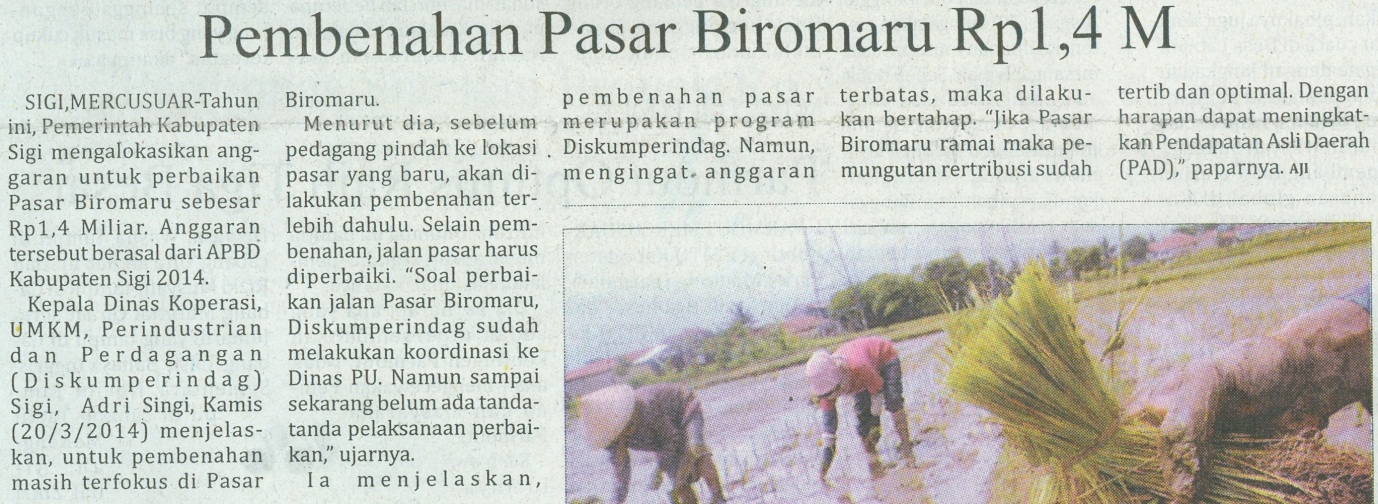 Harian    	:MercusuarKasubaudSulteng IHari, tanggal:Jumat,21 Maret 2014KasubaudSulteng IKeterangan:Halaman 13 Kolom 01-05KasubaudSulteng IEntitas:Kabupaten SigiKasubaudSulteng I